 North Central  2020-21 GSRP Registration If interested in registering your child for GSRP please bring the following items April 23rd, at your scheduled appointment time.  An appointment can be scheduled by contacting the elementary office at (906)-498-7737.-2019 Tax Information-Child’s Birth Certificate -Proof of Residency (Drivers License, Billing Statement, Passport, ect.)-Ages and Stages Questionnaire (This form can be found on the NCA website)By registering your child you are NOT guaranteed acceptance. To qualify as a GSRP student, your child must be 4-years-old by September 1st, 2020.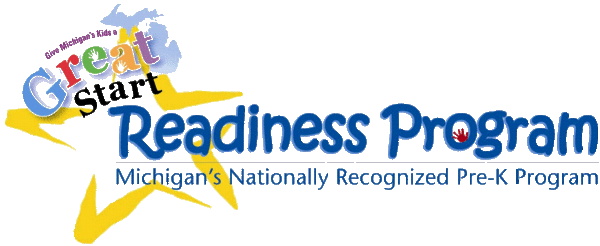 